Gorlice, 09.06.2016 r. OSiR – 4121/22/2016 LIGA DEBLOWA TENISA ZIEMNEGO -regulamin-Organizator Ośrodek Sportu i Rekreacji w Gorlicach Cel imprezy	- promocja aktywnego wypoczynku	- popularyzacja tenisa ziemnegoTermin i miejsceRozgrywki będą się odbywać w miesiącach: lipiec i  sierpień 2016 na kortach OSiR. Uczestnicy, wpisowe:W zawodach mogą uczestniczyć zawodnicy, którzy ukończyli 14 lat. Osoby niepełnoletnie muszą posiadać pisemna zgodę na udział w turnieju. Uczestnicy startują na własną odpowiedzialność i powinni mieć ważne badania lekarskie. Rozgrywki prowadzone są bez podziału na kategorie wiekowe i na płeć.Wpisowe wynosi 40 zł od pary.System rozgrywekMecze rozgrywane systemem „każdy z każdym” do dziewięciu gemów. Przy stanie 8:8 rozgrywany jest tie-break do 10 pkt. W przypadku równowagi w gemie zwycięstwie decyduje jedna przewaga, a zawodnik podający ma prawo wyboru zawodnika odbierającego serwis.  Za wygrany mecz zespół zdobywa 3 pkt., przegrany 1 pkt., walkower 0 pkt .O miejscu w lidze decydują: punkty, różnica setów, bezpośredni pojedynek.Sposób umawiania meczy – kontakt telefoniczny między zainteresowanymi zespołami po uzgodnieniu z gospodarzem kortów.Losowanie kolejności gier odbędzie się w dniu 29.06.2016 r. o godz. 17.00 w świetlicy hali sportowej. Zawodnicy mają obowiązek podjąć pojedynek zgodnie 
z harmonogramem gier w terminie ustalonym wspólnie. Zmiana ustalonego terminu może odbyć się tylko ze względów pogodowych. W przypadku gdy zawodnicy nie ustalą terminu meczu, organizator wyznacza termin od którego nie ma odwołania. Wynik spotkania gracze podają organizatorowi do końca dnia w którym mecz rozegrano.NagrodyZa miejsca 1-3 puchary i dyplomy, zwycięzcy otrzymają karnety na korzystanie z obiektów OSiR.Postanowienia końcowe:		- interpretacja regulaminu przysługuje organizatorowi		- para by została sklasyfikowana musi rozegrać min. 50% spotkań- dodatkowe informacje pod numerem telefonu – 605 232 730. OŚRODEK SPORTU I REKREACJIW GORLICACH 38-300 Gorlice, ul. Sportowa 9, tel/fax:  (018) 352 69 70 lub 605 232 730www.osir.gorlice.pl , e-mail: dzialsportu@osir.gorlice.plNIP: 738-000-71-00, REGON 000690401Bank BGŻ 84 2030 0045 1110 000 0160 8890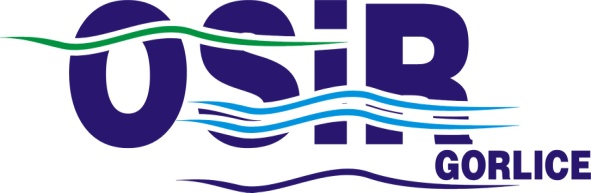 